Лексическая тема «Птицы и животные весной»(Подготовила: учитель-логопед Коник Е.И.)Для начала предложите ребёнку посмотреть несколько интересных обучающих видеоуроков  по теме. https://ok.ru/video/249594316202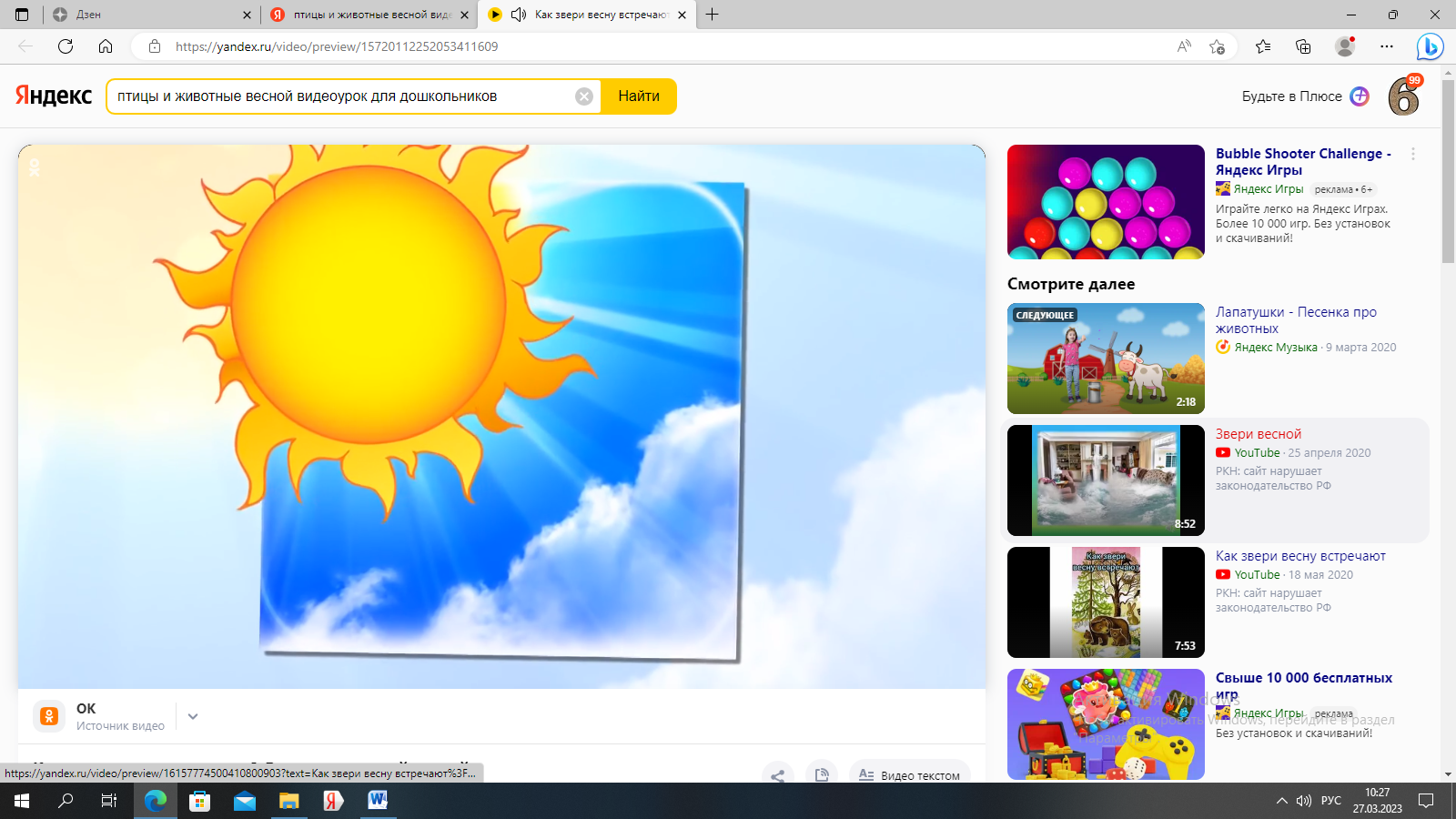 https://youtu.be/DMpQth-t-vg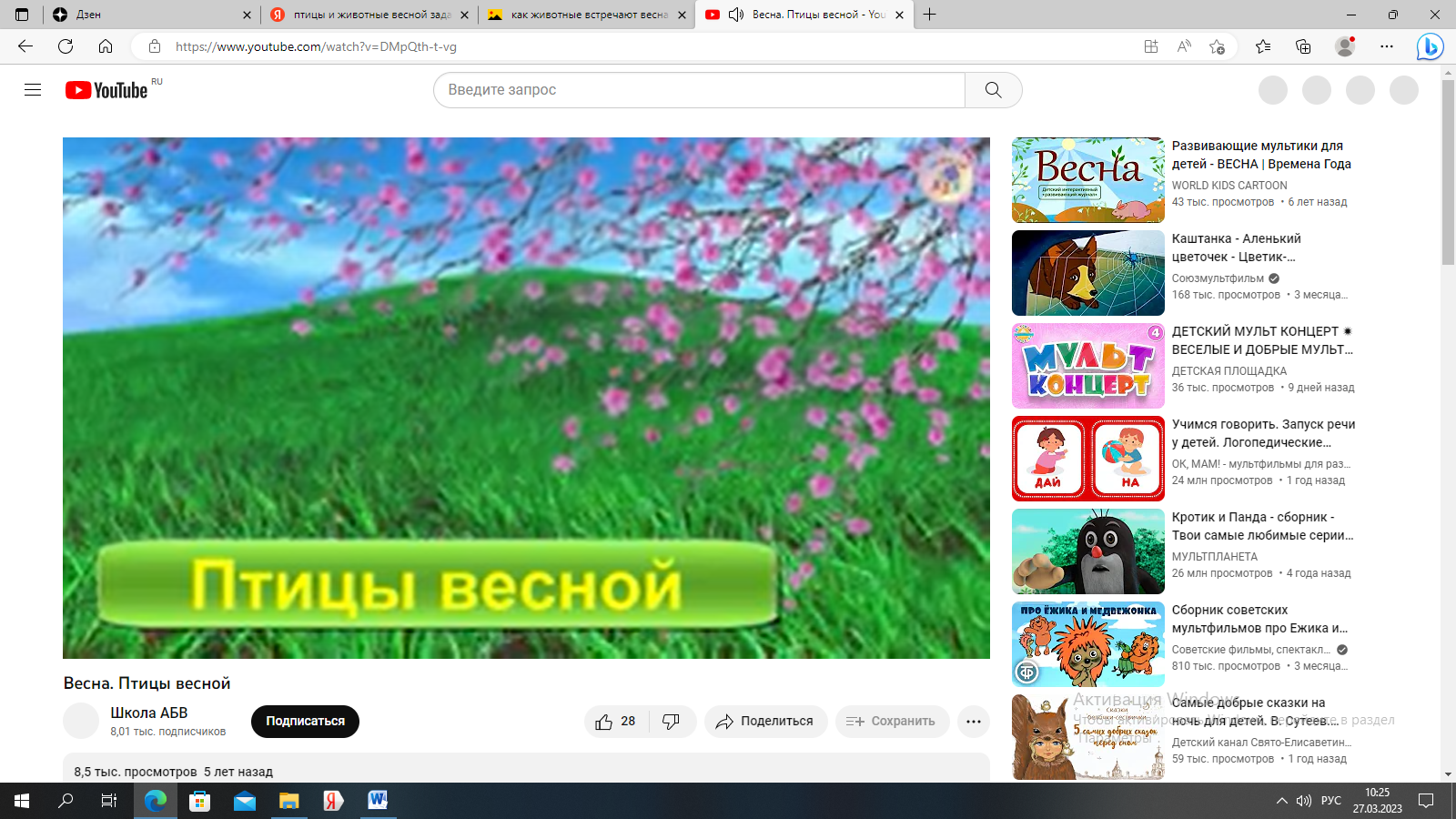 Далее побеседуйте с ребенком, поиграйте в предложенные игры и выполните задания: Текст для пересказа «Звери весной»Прочитайте ребенку текст, поговорите с ребенком о том, что происходит с каждым из животных весной. Например, медведь просыпается; ежи просыпаются; заяц меняет шубку и т.д. Далее пусть ребенок попробует сам пересказать текст. Весной звери просыпаются от зимней спячки. Медведи выходят из берлоги. Просыпаются и ежи. Весной линяют белки, зайцы, медведи, лоси и другие звери. Все они меняют густую и тёплую зимнюю шубу на более лёгкую летнюю. У лесных зверей весной появляются детёныши – лесные малыши. Произносить чистоговорки НА-НА-НА – наступила вновь весна ВЕДЬ-ВЕДЬ-ВЕДЬ – просыпается медведь УБУ-УБУ-УБУ – поменяли зайцы шубу ЧИК-ЧИК-ЧИК – вырос одуванчик ЦЫ-ЦЫ-ЦЫ – прилетели птицы ЧИ-ЧИ-ЧИ – вот летят грачи ОЧКИ-ОЧКИ-ОЧКИ – на ветвях набухли почки ОК-ОК-ОК – дети вышли на лужокНакопление и активизация глагольного словаря. Место обитания, повадки, образ жизни. У зверей родились детѐныши. У кого-кто? Лисята — лисенок, ежата — ежонок,  медвежата — медвежонок,  волчата — волчонок,  зайчата — зайчонок,  бельчата — бельчонок. Игра «Кто знает больше слов?»  Расширение словаря прилагательных. (подбираются слова-определения к диким животным).Лиса (какая?) — пушистая, рыжая, хитрая, быстрая, осторожная... Заяц (какой?) — трусливый, быстрый, длинноухий, белый, быстроногий, пушистый, пугливый, боязливый...  Медведь (какой?) — косолапый, неуклюжий, бурый, сильный...  Ёжик - …  Белка - …  Волк - …Игра «Хвосты» Цели: развивать грамматический строй речи (образование притяжательных прилагательных), развивать слуховое внимание. Однажды проснулись животные в лесу и не нашли у себя хвостов. Они решили, что ночью ветер оторвал их и разнѐс по лесу. Вот и пошли звери по лесу искать свои хвосты. (Давайте и мы поможем им). Вот на сосне висит серенький, пушистенький хвостик белки. Чей это хвост? (Беличий). Белка нашла свой хвост. А под дубом лежит коричневый хвост медведя. Чей это хвост? (Медвежий). Дадим медведю его короткий хвост. В чаще леса нашѐлся хвост волка. Чей это хвост? (Волчий). А вот во мху виднеется рыжий, пушистый хвост лисы. Чей это хвост? (Лисий). Все животные нашли свои хвосты и были этому очень рады. «Закончи предложение». Заяц зимой белый, а летом....  У зайца хвост короткий, а уши...  У зайца задние лапы длинные, а передние...  Заяц пушистый, а ѐж...  Ёж спит днѐм, а охотится...  Ёж маленький, а медведь...  Белка зимой серая, а летом...  У белки хвост длинный, а у зайца...  Белка живѐт в дупле, а ѐж в...  У лисы шерсть мягкая, а у волка...  Лиса живѐт в норе, а волк в ...  Медведь ревѐт громко, а ѐж фыркает …  Заяц слабый, а медведь…  Сказать правильно. Цель: согласование числительных с существительными.  Было две белки — стало пять ... (белок) Было две лисы — стало пять ... (лис) Было два зайца — стало пять ... (зайцев)  Было два волка — стало пять ... (волков) Было два медведя — стало пять ... (медведей) Было пять белок — осталось две ... (белки)  Было пять лис — осталось две ... (лисы) Было пять зайцев — осталось два ... (зайца)  Было пять волков — осталось два ... (волка)  Было пять медведей — осталось два… (медведя)Игра «Какое слово не подходит?» Цели: развивать речевой слух, грамматический строй речи (умение подбирать однокоренные слова). Ход игры. Взрослый предлагает ребенку прослушать ряд слов и назвать, какое слово лишнее и почему. Волк, волчий, волосы, волчонок. Лиса, лисий, лисята, лесной. Белка, белочка, белый, беличий. Медведь, медвежонок, медаль, медведица. Лось, лосиха, лосята, лосиныЗадания для печати (развитие мелкой моторики рук): обведи по точкам, раскрась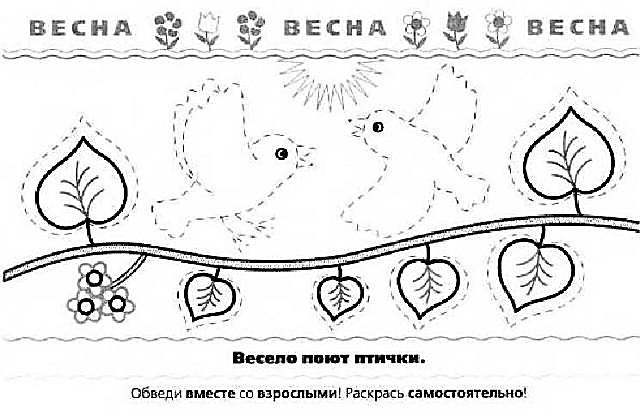 